DIALOGUEQu'est-ce que tu penses de la peine de mort?Je trouve que c'est affreux! Et toi?Moi, je pense que c'est assez bien. C'est nécessaire.Qu'est-ce que tu penses de la politique?Je trouve que c'est très ennuyeux! Et toi?Moi, j'aime bien la politique. C'est intéressant et amusant.Qu'est-ce que tu penses du sport?Oh là là! C'est horrible!Qu'est-ce que tu penses de l'euro?Je crois que c'est nécessaire. Et toi?Moi aussi. À mon avis, c'est une très bonne idée.Que pensez-vous de....................Bingolottola guerrel'hiverBrad Pittla cantinel'informatiquela télé-réalitél'ail...........................ces images: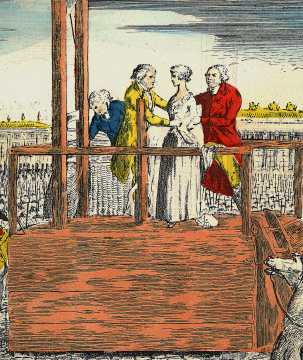 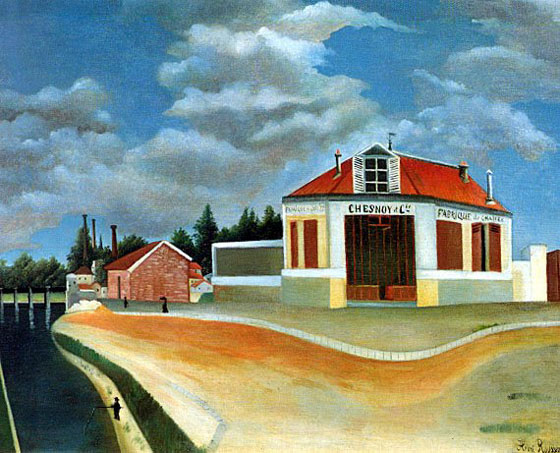 